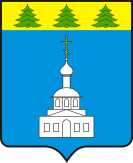 АДМИНИСТРАЦИЯ ЗНАМЕНСКОГО РАЙОНА ОРЛОВСКОЙ ОБЛАСТИПОСТАНОВЛЕНИЕ « 06 » июля 2022 года                                                                                                     № 147-р       с. ЗнаменскоеВ соответствии со статьей 30 Федерального закона от 21 декабря 1994 года № 69-ФЗ «О пожарной безопасности», в связи с повышением пожарной опасности на территории Орловской области         1. Установить с 6 июля 2022 года на территории Знаменского района Орловской области особый противопожарный режим.         2. Рекомендовать главам сельских поселений Знаменского района Орловской области, в период действия особого противопожарного режима осуществить дополнительные меры по обеспечению пожарной безопасности:         1)  провести внеплановые противопожарные инструктажи с населением, в первую очередь с гражданами без определенного места жительства и занятий, престарелыми, инвалидами, безработными и многодетными семьями;         2)  в целях исключения возможности перехода огня на здания и сооружения произвести опашку населенных пунктов;         3)  провести дополнительную работу по выявлению мест проживания граждан, злоупотребляющих алкогольными напитками, ведущих антиобщественный образ жизни, и организовать проведение  профилактической работы;         4)  организовать контроль за содержанием и исправностью источников наружного противопожарного водоснабжения, созданием резерва приспособленной техники в случае необходимости подвоза воды к месту пожара;         5)  во исполнение полномочий по обеспечению первичных мер пожарной безопасности в границах населенных пунктов активизировать работу по изготовлению для населения памяток о мерах пожарной безопасности и информационных стендов по противопожарной тематике, организовав их размещение в местах массового пребывания людей, административных зданиях;         6)  целенаправленно информировать население о мерах пожарной безопасности, правилах поведения при обнаружении пожаров, последствиях произошедших пожаров, в том числе с использованием возможностей электронных и печатных средств массовой информации, а также при обходах жилых домов и на сходах граждан.3. Главному специалисту по организации и осуществлению мероприятий по ГО и ЧС (О.И. Давыдова) предоставить электронную версию распоряжения в отдел организационно – кадровой работы и делопроизводства для размещения на официальном сайте администрации Знаменского района в сети «Интернет».4. Контроль за исполнением настоящего постановления оставляю за собой.Глава  Знаменского района                                                            С.В. СемочкинОб установлении особого противопожарного режима на территории Знаменского района Орловской области